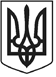 ЧОРТКІВСЬКА  МІСЬКА  РАДА ВИКОНАВЧИЙ  КОМІТЕТ РІШЕННЯ (ПРОЄКТ)___ вересня 2023 року			м. Чортків					    №___Про затвердження Положення про місцеву державну надзвичайну протиепізоотичну комісію та затвердження її складуЗ метою забезпечення епізоотичного благополуччя в Чортківській міській територіальній громаді, недопущення виникнення та масового розповсюдження небезпечних заразних хвороб тварин, в т.ч. спільних для тварин і людей та недопущення отруєнь, відповідно до Закону України «Про ветеринарну медицину» та постанови Кабінету Міністрів України від 19 квітня 2022 року №479 «Про затвердження Положення про Державну надзвичайну протиепізоотичну комісію при Кабінеті Міністрів України, Типового положення про місцеву державну надзвичайну протиепізоотичну комісію та визнання такими, що втратили чинність, деяких постанов Кабінету Міністрів України», керуючись статтею 52, частиною 6 статті 59 Закону України «Про місцеве самоврядування в Україні», виконавчий комітет міської радиВИРІШИВ:Затвердити Положення про місцеву державну надзвичайну протиепізоотичну комісію у новій редакції (додається 1).Затвердити склад місцевої державної надзвичайної протиепізоотичної комісії у новій редакції (додається 2).Визнати такими, що втратили чинність рішення виконавчого комітету від 17 травня 2023 року № 125 «Про затвердження оновленого складу Державної надзвичайної протиепізоотичної комісії при Чортківській міській раді» та рішення виконавчого комітету від 20 травня 2021 року № 261 «Про затвердження Положення про Державну надзвичайну протиепізоотичну комісію при міській раді та затвердження її персонального складу».Контроль за виконанням цього рішення покласти на заступника міського голови з питань діяльності виконавчих органів міської ради Віктора ГУРИНА.Міський голова                                                                Володимир ШМАТЬКОВіктор ГуринВіталій ФикМар’яна ФаріонАлеся ВасильченкоДодаток 1до рішення виконавчого комітетувід __ вересня 2023 року № __ПОЛОЖЕННЯпро місцеву державну надзвичайну протиепізоотичну комісію1. Це Положення визначає основні засади функціонування та організації діяльності місцевої державної надзвичайної протиепізоотичної комісії (далі - Комісія). Комісія є постійно діючим органом при міській раді, для здійснення оперативного контролю, керівництва та координації діяльності органів виконавчої влади, органів місцевого самоврядування, фізичних та юридичних осіб незалежно від форми власності щодо запобігання спалахам особливо небезпечних хвороб, включених до списку Всесвітньої організації охорони здоров’я тварин (далі - інфекційні хвороби), інвазійних хвороб і масовим отруєнням тварин та їх ліквідації в межах відповідних адміністративно-територіальних одиниць.Комісія зобов’язана виконувати рішення, прийняті Державною надзвичайною протиепізоотичною комісією при Кабінеті Міністрів України, та звітувати їй про свою діяльність.2. Комісія в своїй діяльності керується Конституцією і законами України, а також указами Президента України та постановами Верховної Ради України, прийнятими відповідно до Конституції і законів України, актами Кабінету Міністрів України та цим Положенням.3. Основними завданнями Комісії є:1) здійснення оперативного контролю через орган місцевого самоврядування, а також керівників і спеціалістів підприємств, установ і організацій за:проведенням заходів щодо профілактики інфекційних, інвазійних хвороб тварин, зоонозів та масових отруєнь тварин;проведенням протиепізоотичних заходів з метою недопущення занесення на територію Чортківської міської територіальної громади збудників інфекційних, інвазійних хвороб тварин з інших держав та регіонів України;дотриманням фізичними та юридичними особами незалежно від форми власності вимог під час застосування ветеринарно-санітарних заходів, спрямованих на захист людей і охорону навколишнього природного середовища;2) надання практичної допомоги підприємствам, установам і організаціям, розміщеним на території Чортківської міської територіальної громади, у проведенні протиепізоотичних заходів.4. Комісія відповідно до покладених на неї завдань:1) заслуховує та схвалює звіт відповідного структурного підрозділу територіального органу Держпродспоживслужби про виконання плану протиепізоотичних заходів за попередній рік;2) погоджує план протиепізоотичних заходів на наступний рік;3) вживає оперативних заходів для локалізації та ліквідації спалахів інфекційних, інвазійних хвороб тварин;4) координує діяльність підприємств, установ і організацій, розташованих на території Чортківської міської територіальної громади, з питань проведення протиепізоотичних заходів;5) рекомендує здійснення заходів щодо організації захисту населення від зоонозів;6) інформує територіальний орган Держпродспоживслужби про спалахи інфекційних, інвазійних хвороб і масові отруєння сільськогосподарських та диких тварин, а також про вжиті заходи до їх ліквідації;7) розглядає матеріали щодо причин і наслідків виникнення та ліквідації спалахів інфекційних, інвазійних хвороб і масових отруєнь сільськогосподарських та диких тварин, визначення винних у цьому осіб та про результати цього розгляду інформує керівників органів виконавчої влади, органів місцевого самоврядування, підприємств, установ і організацій, розташованих на території Чортківської міської територіальної громади;8) вивчає питання про вилучення з обігу та подальше використання небезпечної продукції тваринного походження, яка може викликати інфекційні захворювання і масові отруєння людей та/або тварин у процесі її переробки, реалізації або споживання, та надає рекомендації стосовно подальшого поводження із зазначеною продукцією;9) запроваджує карантинні заходи (карантинні обмеження) або карантин тварин у місці виникнення і розповсюдження інфекційних, інвазійних хвороб тварин;10) заслуховує керівників органів виконавчої влади, органів місцевого самоврядування, підприємств, установ і організацій, розташованих на території Чортківської міської територіальної громади, про вжиті заходи до профілактики та ліквідації інфекційних, інвазійних хвороб тварин;11) оперативно залучає працівників відповідних структурних підрозділів територіальних органів Держпродспоживслужби та установ, підприємств і організацій, що їй підпорядковані, ліцензованих закладів ветеринарної медицини, що входять до системи компетентного органу, інших ліцензованих закладів ветеринарної медицини, ліцензованих спеціалістів ветеринарної медицини, працівників підприємств, установ і організацій до проведення протиепізоотичних заходів, а також визначає відповідальних осіб;12) оперативно залучає у встановленому порядку для надання допомоги у запровадженні та здійсненні заходів щодо локалізації та ліквідації особливо небезпечної хвороби, включеної до списку Всесвітньої організації охорони здоров’я тварин, працівників центральних органів виконавчої влади, діяльність яких спрямовується та координується Кабінетом Міністрів України через Міністра внутрішніх справ, та військовослужбовців;13) розглядає пропозиції територіального органу Держпродспоживслужби або його структурного підрозділу відповідної адміністративно-територіальної одиниці щодо визначення межі неблагополучного пункту (спалаху хвороби), зони захисту, у разі потреби - зони спостереження і буферної зони. Протягом перших 24 годин після прийняття рішення Державною надзвичайною протиепізоотичною комісією при Кабінеті Міністрів України про запровадження карантину забезпечує інформування про це осіб, які перебувають на території карантинної зони, та місцевих органів виконавчої влади і органів місцевого самоврядування суміжних адміністративно-територіальних одиниць, розміщує у засобах масової інформації повідомлення про межі неблагополучного пункту (спалаху хвороби), зони захисту, у разі потреби - зони спостереження і буферної зони, про застосовані в кожній із цих зон карантинні заходи (карантинні обмеження) та очікуваний строк їх дії;14) взаємодіє з комісіями інших адміністративно-територіальних одиниць під час ліквідації спалахів хвороб.5. Комісія має право:1) одержувати від органу виконавчої влади, органу місцевого самоврядування, фізичних та юридичних осіб незалежно від форми власності інформацію та матеріали, що необхідні для з'ясування епізоотичної ситуації, ветеринарно-санітарного стану підприємств, установ і організацій та вжиття невідкладних заходів до запобігання розповсюдженню та ліквідації інфекційних, інвазійних хвороб тварин;2) проводити на підприємствах, в установах і організаціях інспектування та/або спостереження, відбір зразків, лабораторні дослідження (випробування) та інші ветеринарно-санітарні заходи, передбачені Законом України “Про ветеринарну медицину”, та приймати обов'язкові для виконання рішення про усунення виявлених порушень;3) вирішувати питання про забій і умертвіння тварин відповідно до Закону України “Про захист тварин від жорстокого поводження” у разі виявлення інфекційних, інвазійних хвороб тварин, а також про вилучення з обігу, знезараження, переробку або інше використання продуктів і сировини тваринного та рослинного походження, визнаних непридатними для використання;4) забороняти або обмежувати переміщення в межах та/або за межі неблагополучного пункту, зони захисту, у разі потреби - зони спостереження та буферної зони у разі підозри щодо наявності хвороби тварин, що підлягає повідомленню, та під час карантину тварин будь-яких тварин, кормів, продуктів тваринного та рослинного походження, інших товарів, засобів догляду за тваринами, супутніх об’єктів та гною, а також забороняти експорт з України свійських наземних тварин, призначених для забою, відповідно до планів ліквідації хвороб тварин, що підлягають повідомленню;5) забороняти експлуатацію підприємств з переробки та зберігання продуктів тваринного походження у разі виявлення на таких підприємствах інфекційних, інвазійних хвороб тварин або незадовільного ветеринарно-санітарного стану;6) надавати рекомендації щодо заборони або обмеження у разі виявлення інфекційних, інвазійних хвороб проведення полювання на певні види диких тварин;7) приймати рішення щодо запровадження особливого режиму роботи на підприємствах під час карантинних заходів (карантинних обмежень) або карантину в населених пунктах з метою запобігання розповсюдженню інфекційних, інвазійних хвороб тварин;8) ініціювати відповідно до законодавства звільнення з роботи, притягнення до адміністративної або кримінальної відповідальності посадових осіб, з вини яких допущено занесення збудників інфекції на територію України, виникнення спалахів інфекційних, інвазійних хвороб і масових отруєнь тварин;9) приймати рішення щодо відшкодування майнової шкоди (збитків), заподіяної фізичним та юридичним особам внаслідок запровадження карантинних заходів (карантинних обмежень) або у зв’язку з проведенням процедур і робіт щодо ліквідації та профілактики карантинних хвороб тварин;10) залучати до участі у своїй роботі представників територіальних органів центральних органів виконавчої влади, місцевих органів виконавчої влади, органів місцевого самоврядування, підприємств, установ і організацій, розташованих на території відповідної адміністративно-територіальної одиниці (за погодженням з їх керівниками).6. Комісія утворюється у складі голови, його заступників, секретаря та членів Комісії.Комісію очолює міський голова. Заступниками голови Комісії є заступник міського голови та начальник Чортківського управління головного управління Держпродспоживслужби.7.До складу Комісії входять представники відповідних структурних підрозділів територіальних органів Держпродспоживслужби, ДСНС, правоохоронних органів, охорони здоров'я, з питань надзвичайних ситуацій, підприємств, установ і організацій міста, визначених міською радою.Члени Комісії, які беруть участь у ліквідації спалахів хвороб тварин, забезпечуються необхідними засобами для локалізації та ліквідації таких спалахів, включаючи засоби ветеринарної медицини, ветеринарні препарати, засоби зв’язку, спеціалізовані транспортні засоби ветеринарної медицини та інші транспортні засоби, проїзні документи на всі види транспорту та розміщення в готелі під час виконання посадових обов’язків. Витрати на засоби, необхідні для локалізації та ліквідації спалахів хвороб тварин, відшкодовуються за рахунок коштів державного та місцевих бюджетів, що виділяються на проведення ветеринарно-санітарних та протиепізоотичних заходів.Спеціалістам ветеринарної медицини, що входять до складу Комісії, надаються повноваження державних ветеринарних інспекторів протягом всього періоду їх діяльності як членів комісій.8. Голова Комісії:-затверджує персональний склад Комісії, обирає її секретаря;-керує роботою Комісії;-визначає дату, час і місце проведення засідання Комісії;-веде засідання Комісії;-затверджує щорічний план роботи Комісії;-вносить зміни до персонального складу Комісії;-здійснює контроль за виконанням прийнятих Комісією рішень.У разі відсутності голови Комісії його обов'язки виконує заступник голови.9. Роботу з підготовки засідань Комісії виконує її секретар.10. Пропозиції до розгляду питань на засіданні Комісії вносять голова та члени Комісії.11. Засідання Комісії є правоможним, якщо на ньому присутня більш як половина її членів.На засідання Комісії запрошуються залежно від характеру питань, що розглядаються, керівники або представники центральних і місцевих органів виконавчої влади, областей, районів, підприємств, установ і організацій, наукові працівники та громадяни.Голова Комісії може прийняти рішення про проведення засідання Комісії у режимі реального часу з використанням відповідних технічних засобів, зокрема через Інтернет, або про участь члена Комісії в такому режимі у засіданні Комісії.12. Рішення Комісії вважається прийнятим, якщо за нього проголосувала більшість її членів, присутніх на засіданні. У разі рівного розподілу голосів вирішальним є голос голови Комісії.Член Комісії, який не підтримує прийняте рішення, може у письмовій формі викласти окрему думку, що додається до рішення Комісії.Рішення Комісії, прийняті у межах її повноважень, є обов'язкові для виконання.13. Комісія проводить засідання не менше двох разів на рік. У разі виникнення підозри щодо спалаху хвороби тварин, що підлягає повідомленню, засідання Комісії проводиться за поданням головного державного ветеринарного інспектора протягом 48 годин після прийняття розпорядження про застосування карантинних заходів (карантинних обмежень).Засідання Комісії оформляється протоколом, зміст якого або його частина доводиться до відома заінтересованих центральних і місцевих   органів виконавчої влади, органів місцевого самоврядування, підприємств, установ і організацій, а у разі потреби - до засобів масової інформації.Протокол підписується головою та секретарем Комісії.14. Робочим органом Комісії є відповідний структурний підрозділ Головного  управління  Держпродспоживслужби в області.15. Комісія провадить свою діяльність у взаємодії із відповідними комісіями з питань техногенно-екологічної безпеки та надзвичайних ситуацій на регіональному, місцевому та об’єктовому рівні.Керуюча справами виконавчого комітету	міської ради                              Алеся ВАСИЛЬЧЕНКОДодаток 2до рішення виконавчого комітету від __ вересня 2023 року № __СКЛАДкомісії про місцеву державну надзвичайну протиепізоотичну комісію при Чортківській міській раді Керуюча справами виконавчого комітету міської ради			Алеся ВАСИЛЬЧЕНКОШМАТЬКО Володимир ПетровичМіський голова, голова комісіїГУРИНВіктор МихайловичЗаступник міського голови з питань діяльності виконавчих органів міської ради - заступник голови комісіїФИКВіталій РомановичГоловний спеціаліст відділу з питань надзвичайних ситуацій, мобілізаційної та оборонної роботи міської  ради - секретар комісіїЧлени комісії:МИХАЙЛЮКМикола ЄвгеновичЗавідувач Чортківського міськрайонного центру ДУ “Тернопільський ОЦКПХМОЗ України ”  (за згодою) ПРОЦАКОлександр ЯрославовичНачальник Чортківського РВП ГУНП в Тернопільській            області (за згодою)САМБОРСЬКИЙ Ігор ВасильовичНачальник відділу безпечності харчових продуктів та ветеринарної медицини Чортківського управління ГУ Держпродслужби в Тернопільській областіСАГАШРуслан ДаниловичЗаступник начальника відділу цивільного захисту районного управління Головного управління ДСНС України в Тернопільській області (за згодою) РАТУШНЯКЯрослав Петровичголовний лікар КНП «Центр первинної медико-санітарної допомоги»ФАРІОНМар’яна СергіївнаНачальник юридичного відділу міської радиШЕТЕЛИНЕЦЬ Оксана ДмитрівнаНачальник Чортківського управління Головного управління Держпродспоживслужби в Тернопільській області ШУЛЬСЬКИЙРостислав БорисовичГоловний лікаря КНП «Чортківської центральної міської лікарні»ЯРИЧ Володимир ЯрославовичНачальник відділу з питань надзвичайних ситуацій, мобілізаційної та оборонної роботи міської ради